DREPTURI DE AUTORS.C. Metal Clay RO SRL este autorul acestui website si beneficiaza de toate drepturile de autor legale asupra continutului (texte, imagini, logo, elemente grafice, baze de date, etc.). Folosirea fara acordul scris al Metal Clay RO SRL a oricaror din elementele enumerate se pedepseste conform legilor in vigoare. Sunteti de acord sa nu folositi, copiati, distribuiti continutul acestui website in scop comercial.
Orice tentativa de a modifica continutul website-ului www.artkimia.com, sau de a ingreuna incarcarea lui, precum si tentativa de accesare a datelor personale ale altui utilizator, va fi considerata tentativa de fraudare si se vor lua toate masurile legale.OBLIGATIILE DUMNEAVOASTRA DE INREGISTRAREPentru a cumpara produse de pe site-ul www.artkimia.com va trebui sa acceptati termenii si conditiile prezente, sa va creati un cont si apoi sa comandati produsul/produsele dorite.Odata trimisa comanda, veti primi un mail pe adresa trecuta in profilul de utilizator (care cuprinde confirmarea comenzii dumneavoastra, preturile produselor comandate si detaliile privind livrarea). De asemenea, un reprezentant va va contacta prin e-mail in cel mai scurt timp pentru validarea finala a comenzii.In vederea crearii contului, Dumneavoastra sunteti de acord sa furnizati informatii adevarate, corecte, actuale si complete despre dumneavoastra, asa cum sunt acestea specificate. In situatia in care consideram ca aceasta obligatie nu este respectata de catre dumneavoastra, ne rezervam dreptul sa va blocam accesul, pe perioada determinata sau nedeterminata, la utilizarea serviciului fara nici o notificare prealabila.CONDITII SI MODALITATI DE PLATAPlata comenzii pentru produsele selectate pe site-ul nostru, se poate face prin:a) Plata cu cardul (VISA / MASTERCARD/  MAESTRO)I. Platiti online, in LEI, cu cardul Visa sau MasterCard, in deplina siguranta, prin intermediul partenerului nostru EuPlatesc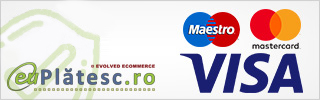 Se poate efectua plata online cu cardul personal, in conditii de siguranta deplina. Cardurile acceptate la plata sunt cele emise sub siglele VISA (Classic si Electron) si MASTERCARD (inclusiv Maestro, daca au cod CVV2/CVC2). Nu este perceput nici un comision suplimentar pentru tranzactii. Procesarea datelor de card se face in mod exclusiv pe serverele EuPlatesc.ro. Datele cardului Dvs. nu sunt accesibile si nu vor fi stocate de catre EDA, fiind necesare strict in vederea autorizarii tranzactiei. Siguranta informatiilor Dvs. este garantata de faptul caEuPlatesc.ro, nu stocheaza datele confidentiale ale cardului Dvs., ci le trimite criptat pe o conexiune securizata catre banca procesatoare. In acest fel informatiile sunt in siguranta. Primiti confirmarea imediat a platii, iar tranzactia este operata intr-un mediu 3D-Secure, astfel incat datele Dvs. sunt protejate. Aceste standarde reprezinta rezultatul eforturilor organizatiilor internationale Visa si Mastercard de a minimaliza frauda online, protejand atat detinatorii de card cat si comerciantii care ofera posibilitatea platii online.Daca alegeti aceasta metoda de plata, indiferent de valuta pe care o aveti in cont, tranzactiile se fac in lei, la cursul de schimb al bancii Dvs.. Dar daca doriti plata in euro, folositi metoda specificata mai jos:II. Platiti online, in EURO, cu cardul Visa sau MasterCard, in deplina siguranta, prin intermediul partenerului nostru: Stripe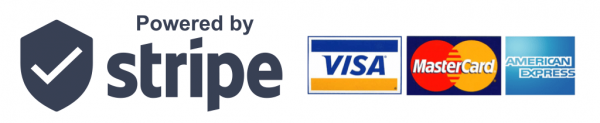 Pentru platile primite din tarile din EU oferim posibilitatea de a plati in moneda EURO. Selectati moneda EURO, din meniul din dreapta paginii web, astfel toate preturile din magazin si din sectiunea cursuri, se vor schimba in moneda EURO.Se poate efectua plata online cu cardul personal, in conditii de siguranta deplina. Cardurile acceptate la plata sunt cele emise sub siglele VISA (Classic si Electron) si MASTERCARD (inclusiv Maestro, daca au cod CVV2/CVC2). Nu este perceput nici un comision suplimentar pentru tranzactii. Procesarea datelor de card se face in mod exclusiv pe serverele Stripe. Datele cardului Dvs. nu sunt accesibile si nu vor fi stocate de catre EDA, fiind necesare strict in vederea autorizarii tranzactiei. In acest fel informatiile sunt in siguranta. Primiti confirmarea imediat a platii, iar tranzactia este operata intr-un mediu 3D-Secure, astfel incat datele Dvs. sunt protejate. Aceste standarde reprezinta rezultatul eforturilor organizatiilor internationale Visa si Mastercard de a minimaliza frauda online, protejand atat detinatorii de card cat si comerciantii care ofera posibilitatea platii online.b) Prin transfer bancarDaca preferati sa faceti plata prin sistemul Dvs. de online banking sau cu ordin de plata (OP) la ghiseul bancii tale, veti avea la dispozitie datele necesare la momentul finalizarii comenzii (denumirea societatii, contul IBAN, banca). Intrucat aceasta modalitate de plata presupune validarea manuala a comenzii Dvs. prin verificarea operatiunilor pe contul nostru bancar, termenul de procesare a comenzii va creste cu 1-2 zile lucratoare.Va rugam sa tineti cont ca banca Dvs. poate percepe comisioane pentru tranzactiile efectuate, astfel incat va sfatuim sa consulti termenii si conditiile aferente contului Dvs. la banca emitenta.Conturile in care puteti face transfer direct sunt:Cont lei: RO82INGB0000999906445667, ING BANKCont euro: RO98INGB0000999906804861, ING BANK (pentru plati in euro, va rugam sa ne contactati la sales@artkimia.com)Va rugam sa ne notificati odata ce ati efectuat plata!c) In numerar -rambursPuteti achita in numerar la curierul care va livreaza comanda, daca aceasta este preferinta dvs.. Fiti pregatit/a sa aveti suma exacta disponibila, intrucat curierul nu are mereu posibilitatea de a oferi rest.Platile cu numerar, la sediul firmei, se accepta decat pentru persoanele juridice !Achizitionarea cursurilor care au loc in STUDIOPentru achizitionarea/rezervarea unui loc la cursurile in STUDIO, plata se va face exclusiv online, cu cardul bancar sau la cerere (telefonic) prin Transfer Bancar - factura se achita in avans prin transferarea sumei aferente in contul firmei Metal Clay RO SRL.Achizitionarea cursurilor care au loc in STUDIO se va face, cu respectarea urmatoarelor conditii:Participarea la atelierele noastre se confirma doar dupa efectuarea platii integrale a cursului.In cazul anularii, cu mai putin de doua zile inainte de ziua cursului, 30% din pretul platit, nu este returnabil. Aceste 2 zile ofera posibilitatea altor cursanti de a participa la curs, cursanti care nu au mai gasit loc liber.Dupa efectuarea platii pe site-ul www.artkimia.com, veti primi un email pentru confirmarea rezervarii la curs.In cazul in care Atelierul/Workshop-ul va fi anulat sau reprogramat de catre Metal Clay RO SRL, un operator va va contacta pentru a stabili daca doriti participarea la urmatoarea data valabila sau returnarea integrala a banilor.Cursurile/ Workshop-urile gazduite in atelierul nostru prin colaborarea cu alti profesori pot aduce modificari ale conditiilor de rezervare si rambursare, astfel ca se vor aplica doar conditiile instructorilor colaboratori. Acestea vor fi prezente in descrierea cursului!Achizitionarea cursurilor ONLINE - tutoriale video si scriseAccesul la cursurile online se poate face doar prin plata integrala a pretului afisat, cu cardul sau prin transfer bancar. Odata ce avem confirmarea platii, veti ptimi un email in care vi se ofera accesul la curs.Pentru a accesa cursul, accesati pagina Cursurile Mele, aici veti putea urmari toate cursurile cumparate, in progres sau terminate. Cursurile pot fi vizualizate de cate ori doriti, timp de 6 luni, din momentul achizitionarii. Daca in cele 6 luni, nu ati reusit sa vizionati cursurile, ne puteti scrie pentru a va oferi acces.REGULI DE SIGURANTA SI SECURITATE LA ATELIERMajoritatea cursurilor noastre implica folosirea focului - arzatoare cu butan sau propan , substanțe chimice si / sau acizi, vopseluri, sticla, utilaje electrice de slefuire și instrumente grele. Cursantii trebuie sa vina imbracati corespunzator pentru acest mediu. Recomandam ca  incalțamintea sa fie inchisa, in atelier nu sunt permise SANDALE, FLIP FLOPS ETC. Țesaturile  complet sintetice sunt inflamabile si nu ar trebuie sa fie purtate in atelier, manecile largi sau evazate, esarfele, bluzele cu volane sau gulere lungi sunt, de asemenea, un pericol. Șorțurile de  protectie sunt disponibile in Atelier pentru a va proteja hainele, dar este prudent sa purtați haine pentru care sa nu va ingrijoraii in cazul in care va murdariti.Unele activitati va impun sa purtatati ochelari de protectie si / sau masti. Toate normele de sanatate si siguranta trebuie respectate în orice moment. Daca veniti imbracati necorespunzator, nu veti putea participa la curs.Aceste reguli sunt  concepute doar pentru siguranța voastra si pentru a va proteja in eventualitatea producerii oricarui incident nedorit.LIVRAREA - ConditiiSite-ul www.artkimia.com va ofera posibilitatea de a trimite comenzi in asteptare sau pre-comanda.  Comanda in asteptare reprezinta o rezervare de catre Dumneavoastra, a produselor care apar cu status de pre-comanda, produse care nu mai sunt, momentan, in stoc. In momentul sosirii produselor comandate, veti fi contactat pentru reconfirmarea livrarii si a metodei de plata.Livrarea produselor comandate se va face in toate orasele din Romania, cu respectarea urmatoarelor conditii: ulterior efectuarii comenzii pe site-ul www.artkimia.com, veti fi contactat prin email de catre operatorul nostru pentru confirmarea comenzii. Livrarea se face in termen de 48 de ore de la confirmarea comenzii de catre operatorii ARTKIMIA. Termenul mentionat este orientativ, acesta putand fi modificat din motive independente de vointa noastra. Livrarea produselor se face de luni pana vineri, cu exceptia zilelor de sarbatoare legala, intre orele 09,00-14,00, potrivit intervalului de timp in care Dumneavoastra ati optat prin completarea formularului de comanda. Livrarea produselor se va face la adresa indicata de Dumneavoastra in comanda.  Firma noastra nu poate garanta disponibilitatea in stoc a tuturor produselor prezentate. Oferta produselor afisate este valabila in limita stocului disponibil. Metal Clay RO SRL isi rezerva dreptul de a decala termenele de livrare, in situatia in care produsul sau produsele comandate nu sunt disponibile in stoc la momentul primirii comenzii. In aceasta situatie clientii vor fi informati si consultati cu privire la mentinerea sau anularea comenzii.  Lipsa unei instiintari din partea noastra si expirarea termenului de livrare, va da dreptul sa refuzati oricand preluarea produselor. In cazul in care nu sunteti gasit la adresa mentionata, in intervalul orar stabilit de comun acord, curierul va reveni inca o data, dupa ce va restabili contactul cu Dumneavoastra pentru stabilirea unei noi date de livrare. In cazul in care, nici a doua oara nu ati fost gasit la dresa mentionata, in intervalul stabilit de comun acord cu curierul, comanda Dvs va fi anulata si produsul returnat la sediu.Metal Clay RO SRL nu este raspunzatoare si nu poate fi facuta responsabila pentru daunele rezultate prin folosirea in orice fel a produselor achizitionate de pe www.artkimia.com, cat si din greseli, erori sau lipsa de acuratete a materialelor publicate.Metal Clay RO SRL nu poate fi responsabila pentru neonorarea unei comenzi din cauze de forta majora.Firmele de curierat cu care colaboram pe plan local, sunt: DPD, Stack Curier, Cargus, Sameday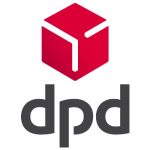 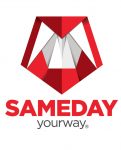 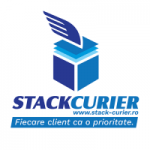 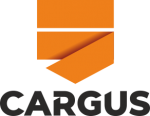 Comenzile se livreaza prin curier rapid. Costul livrarii prin curier rapid variaza in functie de greutatea comenzii.Taxa de livrare pentru comenzi pentru Bucuresti si Ilfov, pana in 2 kg este de 16.28 lei. Pentru celelalte orase este de 18 leiPentru produsele voluminoase cu o greutate mai mare de 2 kg pretul se va schimba automat, la adaugarea in cos.Comenzile cu valoare peste 1999 lei beneficiaza de transport gratuit.Livrari internationale - UE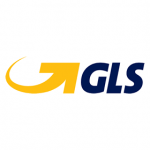 Livram in toate tarile din cadrul UE, prin curierii:  DPD Clasic si GLS Economy. Timpul  de livrare este intre 5 si 8 zile lucratoare, dupa efectuarea platii.Pretul livrarii va fi afisat automat, dupa introducerea tarii, pe pagina Finalizare Comanda. Pretul afisat este setat automat pentru un colet cu o greutate de maxim 2kg. In cazul in care coletul dumneavoastra are o greutate mai mare de 2kg, veti primi un e-mail cu costul estimativ al transportului, pentru kilogramele in plus.Pentru optiunea de livrare Express, va rugam sa ne contactati la sales@artkimia.comLivrari internationale - In afara UEPentru livrari in afara Spatiului European, va rugam sa ne contactati lasales@artkimia.com, pentru a va transmite oferta de pret.DREPTUL DE DENUNTARE UNILATERALA A CONTRACTULUIConform art.13 alin.(3) si art.14 din O.U.G Nr.34/2014 privind protectia consumatorilor la incheierea si executarea contractelor la distanta:Consumatorul are dreptul de a denunta unilateral contractul la distanta, in termen de 14 zile lucratoare, fara penalitati si fara invocarea vreunui motiv. Singurele costuri care pot cadea in sarcina consumatorului sunt cheltuielile directe de returnare a produselor.Dumneavoastra veti returna, in termenul prevazut mai sus, produsul cumparat in ambalajul original, fara sa prezinte nici o urma de deteriorare sau uzura. Cheltuielile de expeditie vor fi suportate de Dumneavoastra. Produsele trebuie returnate in ambalajul lor original. Prin deschiderea ambalajelor individuale in care au fost livrate produsele comandate inseamna ca sunteti de acord cu aceste conditii de utilizare si ca produsele sunt cele comandate si corespund cerintelor dumneavoastra.Pentru returnare produse, completati formularul de aici.RECLAMATII SI SESIZARI Reclamatiile dvs. privind orice probleme legate de livrare sau despre produselle  comandate le puteti transmite la sales@artkimia.com sau sunand la tel: +40745878743.POLITICA DE CONFIDENTIALITATEConform cerintelor Legii nr. 677/2001 pentru protectia persoanelor cu privire la prelucrarea datelor cu caracter personal si libera circulatie a acestor date, modificata si completata si ale Legii nr. 506/2004 privind prelucrarea datelor cu caracter personal si protectia vietii private in sectorul comunicatiilor electronice, si conform Regulamentului UE privind protecția generală a datelor (“GDPR”), care va reglementa prelucrarea datelor cu caracter personal, începând cu 25 mai 2018, Metal Clay Ro SRL are obligatia de a administra in conditii de siguranta si numai pentru scopurile specificate, datele cu caracter personal pe care ni le furnizati despre dumneavoastra.Pentru a putea comanda produse de pe site-ul www.artkimia.com, Dvs trebuie sa va creati cont pe site-ul nostru (prin completarea formularului Cont nou) si sa furnizati urmatoarele date cu caracter personal: nume si prenume, adresa, cod postal, Cod numeric personal, telefon prin completarea formularelor postate pe site-ul www.artkimia.com cu ocazia efectuarii comenzii de produse pe site-ul www.artkimia.com.Prin furnizarea de catre Dvs a urmatoarelor date cu caracter personal : e-mail, username, parola, confirmare parola, nume si prenume, adresa, cod postal, Cod numeric personal, telefon, Dvs., in calitate de persoana vizata conform Legii 677/2001, declarati ca va dati consimtamantul in mod expres si neechivoc, respectiv explicit, liber exprimat si informat, ca datele Dvs cu caracter personal sa intre in baza de date a societatii Metal Clay RO SRL si sa fie prelucrate si folosite in viitor de catre  Metal Clay Ro SRL cu respectarea stricta a prevederilor legale referitoare la protectia persoanelor cu privire la prelucrarea datelor cu caracter personal si libera circulatie a acestor date si a Regulamentului UE privind protecția generală a datelor (“GDPR”), care va reglementa prelucrarea datelor cu caracter personal din 25 mai 2018.Toti cei care au furnizat urmatoarele date cu caracter personal: e-mail, username, parola, confirma parola, nume si prenume, adresa, cod postal, Cod numeric personal, telefon, au calitatea de persoana vizata, in acceptiunea Legii nr. 677/2001. Scopurile colectarii si prelucrarii datelor Dvs cu caracter personal (e-mail, username, parola, confirma parola, nume si prenume, adresa, cod postal, Cod numeric personal, telefon ) de catre Metal Clay RO SRL sunt:Transmiterea prin e-mail de oferte, promotii, mesaje publicitare si de marketing cu privire la activitatea desfasurata de Metal Clay RO SRL,cu privire la produsele pe care societatea Metal Clay Ro SRL le comercializeaza, cu privire la campaniile si concursurile organizate de societatea Metal Clay RO SRL, in cazul in care ati bifat casuta ,, "Aboneaza-te la newsletter" (daca v-ati creat cont pe site-ul www.artkimia.com), fara alte obligatii sau plati din partea Metal Clay Ro SRL fata de persoana dumneavoastra;Efectuarea de statistici interne, fara alte obligatii sau plati din partea Metal Clay RO SRL fata de persoana dumneavoastra;Organizarea de concursuri si campanii publicitare cu premii;Comert cu amanuntul prin corespondenta (inclusiv comert electronic), inclusiv expedierea produselor comandate catre clientii sai, emiterea si comunicarea facturilor.Comert cu amanuntul prin corespondenta (inclusiv comert electronic), inclusiv confirmarea comenzii, expedierea produselor comandate catre clientii sai, emiterea si comunicarea facturilor, inregistrarea facturilor si platilor in contabilitate si lamurirea oricaror aspecte legate de comanda, expediere si plata.In cazul in care aveti creat cont pe site-ul www.artkimia.com, Metal Clay RO SRL va prelucra datele cu caracter personal furnizate de Dvs prin completarea formularului Cont nou (e-mail, username, parola, confirmare parola) pe perioada existentei contului Dvs , iar ulterior stergerii contului Dvs, Metal Clay RO SRL va transforma datele Dvs cu caracter personal (e-mail, username, parola, confirmare parola) in date anonime si le va prelucra in scopuri statistice interne, pe durata existentei societatii.Datele dvs. sunt destinate utilizarii de catre Metal Clay RO SRL in scopurile mentionate mai sus si nu vor fi dezvaluite tertilor, cu exceptia firmei de curierat care asigura livrarea produselor comandate de Dvs, a eventualilor imputerniciti ai Metal Clay RO SRL care vor prelucra datele cu caracter personal in numele si pe seama Metal Clay RO SRL cu respectarea dispozitiilor legii nr 677/2001 si a Regulamentului UE privind protecția generală a datelor (“GDPR”), care va reglementa prelucrarea datelor cu caracter personal  aplicabil începând cu 25 mai 2018.Prin bifarea casutei ,,Aboneaza-te la newsletter" din formularul pentru crearea contului pe site-ul www.artkimia.com, persoana vizata isi da acordul sa primeasca oferte, promotii, mesaje publicitare si de marketing prin e-mail de la Metal Clay Ro SRL cu privire la activitatea desfasurata de Metal Clay RO SRL, cu privire la produsele pe care Metal Clay RO SRL le comercializeaza, cu privire la campaniile si concursurile organizate de societatea Metal Clay RO SRL. In cazul in care persoana vizata nu doreste sa primeasca oferte, promotii, mesaje publicitare si de marketing prin e-mail de la artkimia.com nu va bifa casuta, "Aboneaza-te la newsletter".In cazul in care persoana abonata la newsletter, la un moment dat, nu mai doreste sa primeasca oferte, promotii, mesaje publicitare si de marketing cu privire la activitatea desfasurata de Metal Clay RO SRL, cu privire la produsele si cursurile pe care Metal Clay RO SRL le comercializeaza, cu privire la campaniile si concursurile organizate de Metal Clay RO SRL, persoana abonata va trebui sa ne anunte prin optiunea de dezabonare mentionata in disclaimer-ul de la finalul email-ului primit de la Metal Clay RO SRL privind newsletter.Metal Clay RO SRL garanteaza confidentialitatea datelor personale ale tuturor celor care completeaza formularul mentionat mai sus. Conform Legii nr. 677/2001, beneficiati de urmatoarele drepturi: dreptul la informare (art 12); dreptul de acces la date (art 13); dreptul de interventie asupra datelor (art 14); dreptul la opozitie (art 15); dreptul de a nu fi supus unei decizii individuale (art 17); dreptul de a va adresa justitiei (art 18).Pentru orice litigiu aparut intre Parti se va incerca mai intai o rezolvare pe cale amiabila. In cazul in care nu se poate ajunge la o intelegere amiabila, competenta revine instantelor judecatoresti Bucuresti, Romania.GDPRGDPR este o reglementare emisă de către instituțiile Uniunii Europene (Parlamentul European, Consiliul Uniunii Europene și Comisia Europeană) prin care se intenționează asigurarea confidențialității, precum și consolidarea și unificarea protecției datelor cu caracter personal a tuturor indivizilor din cadrul acestei uniuni.Consimțământul, definit inițial la Articolul 4, este abordat în tot textul GDPR. În general, GDPR instituie standarde mult mai ridicate de consimțământ în comparație cu Directiva privind protecția datelor.Consimțământul conform GDPR trebuie să fie explicit si in acelasi timp documentat. Organizațiile au obligația de a prezenta informații despre prelucrare "într-o formă concisă, transparentă, inteligibilă și ușor accesibilă, folosind un limbaj clar" (Articolul 12). În cazul în care prelucrarea datelor se bazează pe consimțământ, organizațiile vor avea nevoie de un consimțământ explicit din partea persoanelor - și trebuie să poată dovedi că persoanele și-au dat consimțământul (Articolul 7).Atunci când organizațiile colectează date cu caracter personal, ele sunt obligate să prezinte anumite informații în conformitate cu Articolul 13.Drepturile persoanei vizateArticolele 12-23 prezintă drepturile individuale acoperite de GDPR. În general, GDPR extinde drepturile individuale în ceea ce privește datele personale.Dreptul de accesAcoperit de Articolul 15, dreptul de acces este dreptul persoanelor fizice de a solicita informații despre modul în care sunt utilizate datele lor, precum și o copie a datelor în sine.Dreptul la rectificareConform Articolului 16, persoanele fizice au dreptul să contacteze un operator pentru a corecta datele personale inexacte.Dreptul de a fi uitatÎn conformitate cu Articolul 17, persoanele pot solicita ca datele lor să fie șterse în anumite circumstanțe specifice. Aceste circumstanțe includ, dar nu se limitează la cazurile:Când datele cu caracter personal nu mai sunt necesare pentru îndeplinirea scopurilor pentru care au fost colectate sau prelucrateCând persona vizata își retrage consimțământulCând datele au fost procesate ilegalDreptul la restricționarea prelucrăriiÎn conformitate cu Articolul 18, persoanele fizice au dreptul să limiteze modul în care datele lor sunt prelucrate în anumite circumstanțe.Dreptul la portabilitatea datelorConform Articolului 20, persoanele au dreptul să primească datele lor cu caracter personal în scopul utilizării lor în altă parte.Dreptul la opozitieArticolul 21 prevede că persoanele au dreptul de a se opune prelucrării datelor în anumite circumstanțe "cu excepția cazului în care operatorul demonstrează că are motive legitime și imperioase care justifică prelucrarea și care prevalează asupra intereselor, drepturilor și libertăților persoanei vizate sau că scopul este constatarea, exercitarea sau apărarea unui drept în instanță"Procesarea datelorGDPR specifică o serie de cerințe privind prelucrarea datelor cu caracter personal. Această secțiune va analiza unele dintre cerințele de procesare a datelor și va furniza link-uri către secțiunile relevante ale textului GDPR.Operatori și procesatori (Persoana împuternicită de operator)Un operator este organizația care determină modul în care vor fi utilizate datele cu caracter personal. Un procesator este organizația care prelucrează datele personale în numele și pe baza instrucțiunilor operatorului. Responsabilitățile specifice ale fiecărei părți sunt prevăzute în articolele 24-43.Exista cazuri cand o organizație poate sa să fie atat procesator cat și un operator.Acorduri de prelucrare a datelorArticolul 28 prevede că operatorii trebuie să aibă contracte semante cu procesatorii, contract care stabilește obiectul și durata prelucrării, natura și scopul prelucrării, tipul de date cu caracter personal și categoriile de persoane vizate și obligațiile și drepturile operatorului. Aceste contracte trebuie să fie "în scris, inclusiv în formă electronică". Cerințele pentru contractele de prelucrare pot fi găsite în restul Articolului 28.Protecția datelorÎn conformitate cu articolul 37, multe organizații vor fi obligate să numească un ofițer de protecție a datelor. Responsabilitățile specifice ale unui responsabil cu protecția datelor sunt cuprinse în articolul 39. În general, responsabilul cu protecția datelor este responsabil de respectarea GDPR.POLITICA DE UTILIZARE COOKIE-URI
Aceasta politica se refera la cookie-urile si paginile web operate de SC Metal Clay Ro SRL1. Ce sunt Cookie-urile?
Cookie-ul este un fisier de mici dimensiuni, format din litere si numere, care va fi stocat pe computerul, terminalul mobil sau alte echipamente ale unui utilizator de pe care se acceseaza internetul. Cookie-ul este instalat prin solicitarea emisa de catre un web-server unui browser (ex: Internet Explorer, Chrome) si este complet “pasiv” (nu contine programe software, virusi sau spyware si nu poate accesa informatiile de pe hard driverul utilizatorului).2. La ce sunt folosite Cookie-urile?
Aceste fisiere fac posibila recunoasterea terminalului utilizatorului si prezentarea continutului intrun mod relevant, adaptat preferintelor utilizatorului. Cookie-urile asigura utilizatorilor o experienta placuta de navigare si sustin eforturile ARTKIMIA pentru a oferi servicii comfortabile utilizatorilor: ex: – preferintele in materie de confidentialitate online, cosul de cumparaturi sau publicitate relevanta. De asemenea, sunt utilizate in pregatirea unor statistici anonime agregate care ne ajuta sa intelegem cum un utilizator beneficiaza de paginile noastre web, permitandu-ne imbunatatirea structurii si continutului lor, excluzand indentificarea personala a utilizatorului.3. Ce Cookie-uri folosim?
Folosim doua tipuri de Cookie-uri: per sesiune si fixe. Cele din urma sunt fisiere temporare ce raman in terminalul utilizatorului pana la terminarea sesiunii sau inchiderea aplicatiei (browser-ului web).Fisierele fixe raman pe terminalul utilizatorului pe o perioada in parametrii Cookie-ului sau pana sunt sterse manual de utilizator.4. Cum sunt folosite cookie-urile de catre acest site?
O vizita pe acest site poate plasa cookie-uri in scopuri de:Cookie-uri de performanta a site-uluiCookie-uri de analiza a vizitatorilorCookie-uri pentru geotargettingCookie-uri de inregistrareCookie-uri pentru publicitateCookie-uri ale furnizorilor de publicitate5. Contin Cookie-urile date personale?Cookie-urile in sine nu solicita informatii cu caaracter personal pentru a putea fi utilizate si, in cele mai multe cazuri, nu identifica personal utilizatorii de internet. Datele personale colectate prin utilizarea Cookie-urilor pot fi colectate doar pentru a facilita anumite functionalitati pentru utilizator. Atare date sunt criptate intr-un mod care face imposibil accesul persoanelor neautorizate la ele.6. Stergerea Cookie-urilor
In general, o aplicatie folosita pentru accesarea paginilor web permite salvarea Cookie-urilor pe terminal in mod implicit. Aceste setari pot fi schimbate in asa fel incat administrarea automata a Cookie-urilor sa fie blocata de browser-ul web sau utilizatorul sa fie informat de fiecare data cand Cookie-uri sunt trimise catre terminalul sau. Informatii detaliate despre posibilitatile si modurile de administrare a Cookie-urilor pot fi gasite in zona de setari a aplicatiei (browser-ului web). Limitarea folosirii Cookie-urilor poate afecta anumite functionalitati ale paginii web.7. De ce sunt cookie-urile importante pentru Internet?
Cookie-urile reprezinta punctul central al functionarii eficiente a Internetului, ajutand la generarea unei experiente de navigare prietenoase si adaptata preferintelor si intereselor fiecarui utilizator. Refuzarea sau dezactivarea cookieurilor poate face unele site-uri imposibil de folosit.
Refuzarea sau dezactivarea cookie-urilor nu inseamna ca nu veti mai primi publicitate online – ci doar ca aceasta nu va mai putea tine cont de preferintele si interesele dvs, evidentiate prin comportamentul de navigare.
Exemple de intrebuintari importante ale cookieurilor (care nu necesita autentificarea unui utilizator prin intermediul unui cont):Continut si servicii adaptate preferintelor utilizatorului – categorii de produse si servicii.Oferte adaptate pe interesele utilizatorilor – retinerea parolelor.Retinerea filtrelor de protectie a copiilor privind continutul pe Internet (optiuni family mode,functii de safe search).Limitarea frecventei de difuzare a reclamelor – limitarea numarului de afisari a unei reclame pentru un anumit utilizator pe un site.Furnizarea de publicitate mai relevanta pentru utilizator.Masurarea, optimizarea si caracteristicile de analytics – cum ar fi confirmarea unui anumit nivel de trafic pe un website, ce tip de continut este vizualizat si modul cum un utilizator ajunge pe un website (ex prin motoare de cautare, direct, din alte website-uri etc). Website-urile deruleaza aceste analize a utilizarii lor pentru a imbunatati site-urile in beneficiul userilor.8. Securitate si probleme legate de confidentialitateCookieurile NU sunt virusi! Ele folosesc formate tip plain text. Nu sunt alcatuite din bucati de cod asa ca nu pot fi executate nici nu pot auto-rula. In consecinta, nu se pot duplica sau replica pe alte retele pentru a se rula sau replica din nou. Deoarece nu pot indeplini aceste functii, nu pot fi considerate virusi.
Cookie-urile pot fi totusi folosite pentru scopuri negative. Deoarece stocheaza informatii despre preferintele si istoricul de navigare al utilizatorilor, atat pe un anume site cat si pe mai multe alte siteuri, cookieurile pot fi folosite ca o forma de Spyware. Multe produse anti-spyware sunt constiente de acest fapt si in mod constant marcheaza cookie-urile pentru a fi sterse in cadrul procedurilor de stergere/scanare anti-virus/anti-spyware.In general browserele au integrate setari de confidentialitate care furnizeaza diferite nivele de acceptare a cookieurilor, perioada de valabilitate si stergere automata dupa ce utilizatorul a vizitat un anumit site.
Alte aspecte de securitate legate de cookie-uri:
Deoarece protectia identitatii este foarte valoroasa si reprezinta dreptul fiecarui utilizator de internet, este indicat sa se stie ce eventuale probleme pot crea cookieurile. Pentru ca prin intermediul lor se transmit in mod constant in ambele sensuri informatii intre browser si website, daca un atacator sau persoana neautorizata intervine in parcursul de transmitere a datelor, informatiile continute de cookie pot fi interceptate.
Desi foarte rar, acest lucru se poate intampla daca browserul se conecteaza la server folosind o retea necriptata (ex: o retea WiFi nesecurizata).Alte atacuri bazate pe cookie implica setari gresite ale cookieurilor pe servere. Daca un website nu solicita browserului sa foloseasca doar canale criptate, atacatorii pot folosi aceasta vulnerabilitate pentru a pacali browserele in a trimite informatii prin intermediul canalelor nesecurizate. Atacatorii utilizeaza apoi informatiile in scopuri de a accesa neautorizat anumite site-uri. Este foarte important sa fiti atenti in alegerea metodei celei mai potrivite de protectie a informatiilor personale.Sfaturi pentru o navigare sigura si responsabila, bazata pe cookies.
Datorita flexibilitatii lor si a faptului ca majoritatea dintre cele mai vizitate site-uri si cele mai mari folosesc cookieuri, acestea sunt aproape inevitabile. Dezactivarea cookie-urilor nu va permite accesul utilizatorului pe site-urile cele mai raspandite si utilizate printre care Youtube, Gmail, Yahoo si altele.
Iata cateva sfaturi care va pot asigura ca navigati fara griji insa cu ajutorul cookieurilor:Particularizati-va setarile browserului in ceea ce priveste cookie-urile pentru a reflecta un nivel confortabil pentru voi al securitatii utilizarii cookie-urilor.Daca nu va deranjeaza cookie-urile si sunteti singura persoana care utilizaeaza computerul, puteti seta termene lungi de expirare pentru stocarea istoricului de navigare si al datelorpersonale de acces.Daca impartiti accesul la calculator, puteti lua in considerare setarea browserului pentru a sterge datele individuale de navigare de fiecare data cand inchideti browserul. Aceasta este o varianta de a accesa site-urile care plaseaza cookieuri si de a sterge orice informatie de vizitare la inchiderea sesiunii navigare.Instalati-va si updatati-va constant aplicatii antispyware.Multe dintre aplicatiile de detectare si prevenire a spyware-ului includ detectarea atacurilor pe site-uri. Astfel, impiedica browserul de la a accesa website-uri care ar putea sa exploateze vulnerabilitatile browserului sau sa descarce software periculos.
Asigurati-va ca aveti browserul mereu updatat.
Multe dintre atacurile bazate pe cookies se realizeaza exploatand punctele slabe ale versiunilor vechi ale browserelor.Cookie-urile sunt pretutindeni si nu pot fi evitate daca doriti sa va bucurati de acces pe cele mai bune si cele mai mari site-uri de pe Internet – locale sau internationale. Cu o intelegere clara a modului lor de operare si a beneficiilor pe care le aduc, puteti lua masurile necesare de securitate astel incat sa puteti naviga cu incredere pe internet.
Dezactivarea si refuzul de a primi cookie-uri pot face anumite site-uri impracticabile sau dificil de vizitat si folosit. De asemenea, refuzul de a accepta cookie-uri nu inseamna ca nu veti mai primi/vedea publicitate online.
Este posibila setarea din browser pentru ca aceste cookie-uri sa nu mai fie acceptate sau poti seta browserul sa accepte cookie-uri de la un site anume. Dar, de exemplu, daca nu esti inregistat folosind cookie-urile, nu vei putea lasa comentarii.Toate browserele moderne ofera posibilitatea de a schimba setarile cookie-urilor. Aceste setari se gasesc de regula in “optiuni” sau in meniul de “preferinte” al browserului tau.
Pentru a intelege aceste setari, urmatoarele linkuri pot fi folositoare, altfel puteti folosi optiunea “ajutor” a browserului pentru mai multe detalii.
Cookie settings in Internet Explorer
Cookie settings in Firefox
Cookie settings in Chrome
Cookie settings in Safari
Pentru setarile cookie-urilor generate de terti, puteti consulta si site-ul:
http://www.youronlinechoices.com/ro/9. Linkuri utile
Daca doriti sa afli mai multe infromatii despre cookie-uri si la ce sunt utilizate, recomandam urmatoarele linkuri:
Microsoft Cookies guide
All About Cookies
http://www.youronlinechoices.com/ro/@import url(https://artkimia.com/wp-content/plugins/siteorigin-panels/css/front-flex.min.css); #pgc-1662-0-0 { width:100%;width:calc(100% - ( 0 * 30px ) ) } #pl-1662 .so-panel { margin-bottom:30px } #pl-1662 .so-panel:last-of-type { margin-bottom:0px } @media (max-width:767px){ #pg-1662-0.panel-no-style, #pg-1662-0.panel-has-style > .panel-row-style, #pg-1662-0 { -webkit-flex-direction:column;-ms-flex-direction:column;flex-direction:column } #pg-1662-0 > .panel-grid-cell , #pg-1662-0 > .panel-row-style > .panel-grid-cell { width:100%;margin-right:0 } #pl-1662 .panel-grid-cell { padding:0 } #pl-1662 .panel-grid .panel-grid-cell-empty { display:none } #pl-1662 .panel-grid .panel-grid-cell-mobile-last { margin-bottom:0px } }